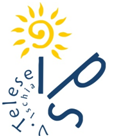 IPS “V.TELESE” – ISCHIA (NA)A. S. 2023/24ALLEGATO ALPiano Didattico Personalizzato(L. 170/2010, D.M. 12 luglio 2011 art.6- DM 27/12/2012)Sezione dedicata al monitoraggio dell’efficaciain termini di aiuto al processo di apprendimento dell’allievo/a(da compilare nell’ultimo scrutinio)Dati generaliValutazione generale del processo di apprendimento DISCIPLINE nelle quali l’alunno ha mostrato particolare interesse e impegno o si è mostrato particolarmente meritevoleL’alunno/a nonostante le misure dispensative, compensative e le strategie messe in atto non ha raggiunto gli obiettivi didattici nelle seguenti discipline: FATTORI CHE HANNO RALLENTATO L’ATTIVITÀ DIDATTICA E L’APPRENDIMENTO:assenze dell’alunno/ademotivazione cambiamento dei docentiscarsa autostima/paura dell’insuccessonessunoaltro (specificare)………………………………………………………………………………………………………………….La presente scheda, letta e approvata dal C.d.C. del ___________ viene sottoscritta dal coordinatore di classe e allegata al PDP. Data compilazione ______________				 Il Coordinatore di Classe      ______________________________AlunnoClasse IndirizzoAnno scolastico2023-24VALUTAZIONE  DEL COMPORTAMENTO ANCHE DURANTE LA DDIVALUTAZIONE  DEL COMPORTAMENTO ANCHE DURANTE LA DDIVALUTAZIONE  DEL COMPORTAMENTO ANCHE DURANTE LA DDIVALUTAZIONE  DEL COMPORTAMENTO ANCHE DURANTE LA DDIVALUTAZIONE  DEL COMPORTAMENTO ANCHE DURANTE LA DDIPartecipazione:      attiva  solo se sollecitatadiscontinua altroInteresse:                adeguatoin evoluzione     ridotto altroAutonomia:             adeguatoin evoluzione     ridotta altroImpegno e puntualità:    adeguati   in evoluzione    non adeguati   altroFrequenza:                    regolarepoco regolare  discontinua non frequentaAccettazione consapevole degli strumenti compensativi e delle misure dispensativeadeguatain evoluzione     non adeguatia  altroASPETTI RELAZIONALIASPETTI RELAZIONALIASPETTI RELAZIONALIASPETTI RELAZIONALIASPETTI RELAZIONALIDurante la lezione in classe:   🗌 segue con attenzione e partecipazione  🗌 segue passivamente🗌 non segue perché si distrae  🗌 disturba la lezioneSTRATEGIE UTILIZZATE DALL’ALUNNO/A NELLO STUDIO STRATEGIE UTILIZZATE DALL’ALUNNO/A NELLO STUDIO STRATEGIE UTILIZZATE DALL’ALUNNO/A NELLO STUDIO STRATEGIE UTILIZZATE DALL’ALUNNO/A NELLO STUDIO Sottolinea, identifica parole chiave … UtilizzataNon utilizzata Da potenziareCostruisce schemi, mappe o  diagrammiUtilizzataNon utilizzata Da potenziareUtilizza strumenti informatici (computer, correttore ortografico, software …)UtilizzataNon utilizzata Da potenziareUsa strategie di memorizzazione  (immagini, colori, riquadrature …) UtilizzataNon utilizzata Da potenziareAltro …………………………………………………………………………………Metodologia e strategie utilizzate Strumenti compensativi e misure dispensative adottatiMetodologia e strumenti utilizzati durante le verifiche Rapporti scuola-famiglia DISCIPLINE nelle quali alcuni gli obiettivi didattici non sono stati raggiunti 